Отчет о проведении районного практико-ориентированного семинара  «Снижение читательской активности обучающихся  как актуальная проблема современного  образования»Согласно приказу отдела по образованию администрации Городищенского муниципального района Волгоградской области №97 от 12.03.2019г. в МБОУ «Самофаловская СШ» 20.03.2019 г. с  целью повышение уровня профессионального мастерства  педагогических работников в организации работы с текстом и  развития читательской активности обучающихся  состоялся   практико-ориентированный семинар  «Снижение читательской активности обучающихся  как актуальная проблема современного  образования». 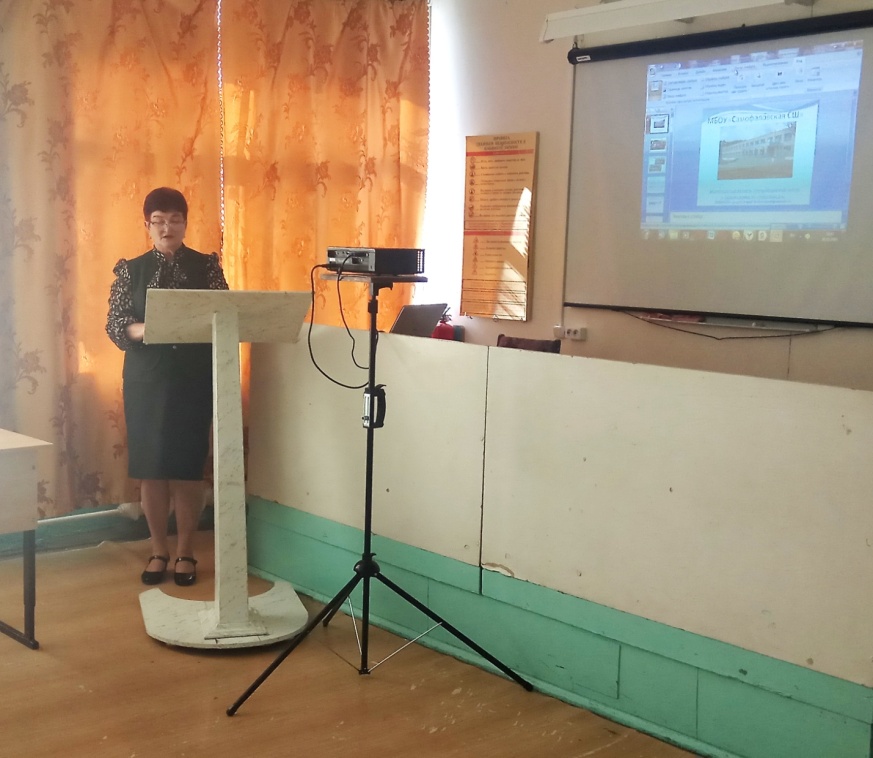 Работу практико-ориентированного семинара для учителей русского языка и литературы Городищенского муниципального района открыла директор МБОУ «Самофаловская СШ» Камышова Инна Алексеевна, которая познакомила участников мероприятия с методической работой школы по  активизации читательской активности обучающихся, что является актуальной проблемой современного образования.  В теоретическом блоке семинара  руководитель районного методического объединения учителей русского языка и литературы Сулейманова Т.А. рассказала в своем выступлении об использовании электронных средств коммуникации в работе с современными учащимися,  учитель  русского языка и литературы МБОУ «Котлубанская СШ» Решетникова Т.В. поделилась с коллегами своими педагогическими находками  о применении  различных форм и способов работы с текстом на уроках русского языка и литературы.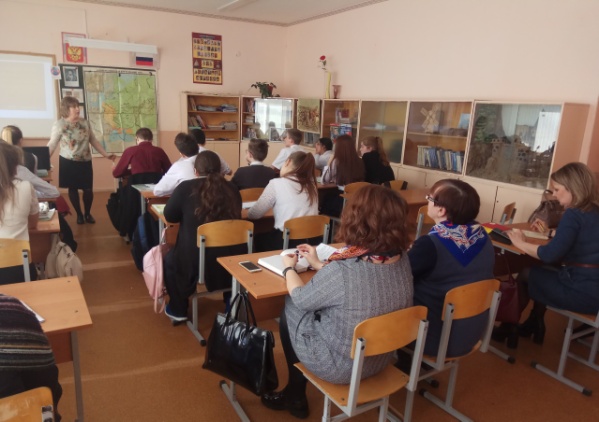 В рамках  семинара учителем истории Кокаревой Еленой Алексеевной и учителем русского языка и литературы Науменко Людмилой Ивановной был проведен интегрированный урок истории и литературы в 8 классе по теме «Роль Емельяна Пугачева как предводителя крестьянского восстания в истории и в русской литературе».  На уроке, разработанном в соответствии с требованиями ФГОС ООО, учащиеся провели сравнительный анализ образа Пугачева как исторической личности, возглавившей крестьянское восстание, и как высокохудожественного  литературного образа, созданного А.С.Пушкиным в произведении «Капитанская дочка».  На уроке были использованы ЭОР, позволившие сделать  его содержательным, наглядным и увлекательным для учащихся. Учитель  Балашова Юлия Николаевна  провела урок обществознания в 10 классе по теме « Основные сферы жизни общества», на котором учащиеся показали свое умение работать с различными видами текстов, что является неотъемлемой частью подготовки учащихся старших классов к  ЕГЭ по обществознанию.  Учителя Болтенкова Анна Николаевна и Сотникова Надежда Михайловна провели урок английского языка в 6 классе по теме «Высокие здания», где были показаны три этапа работы с текстом. На каждом этапе работы с текстом обучающиеся выполняли различные задания, которые составляют основу для формирования общеучебных умений и навыков, развивая коммуникативные и познавательные умения чтения в соответствии с требованиями ФГОС. Интересное, яркое, музыкальное костюмированное мероприятие состоялось в 1-4-х классах. «Парад литературных героев»,  проведенный  учителями начальной школы на высоком профессиональном уровне, позволил учащимся в увлекательной форме рассказать о своих любимых литературных героях, еще раз соприкоснувшись с миром русской литературы.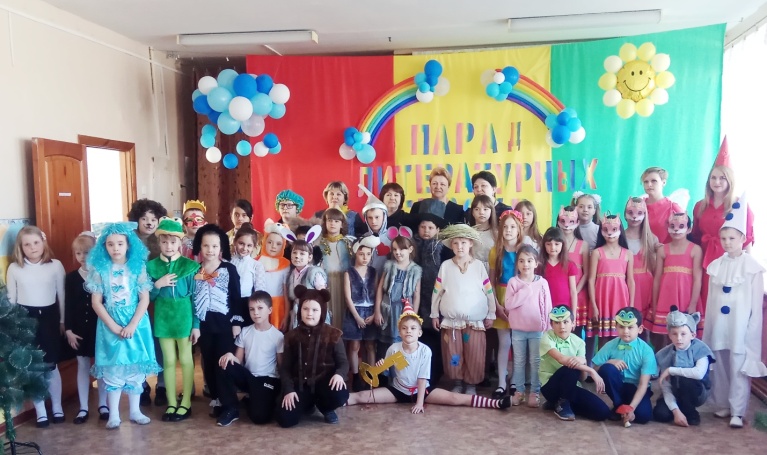 О возможностях активизации читательской активности учащихся средствами урочной и внеурочной деятельности  поделились со своими коллегами, учителями русского языка и литературы Городищенского муниципального района, на мастер-классе «Проектная деятельность учащихся как средство формирования читательской компетенции школьников» учителя русского языка и литературы Лазарева Елена Аркадьевна и Науменко Людмила Ивановна.Учащиеся 9-11 классов во время диспута «Жива ль в народе боль войны?» обсудили произведения волгоградского писателя Бориса Петровича Екимова « Ночь исцеления» и «Под высоким крестом», которые позволили всем присутствующим на данном мероприятии  вернуться памятью  к  огненным событиям военного лихолетья.  Учителя русского языка и литературы муниципального Городищенского  района  (18 учителей  из 12 учреждений)  отметили высокий профессионализм  педагогов МБОУ «Самофаловская СШ». Сулейманова Т.А., руководитель РМО учителей русского языка и литературы, подвела итог работы районного практико-ориентированного семинара. Мероприятия семинара способствовали повышению уровня профессионального мастерства  педагогических работников, применение  представленного методического аспекта работы с текстом по повышению читательской активности обучающихся рекомендовано использовать в учебно-воспитательном процессе. Программа районного практико-ориентированного семинара выполнена.